BẢNG ĐẶC TẢ ĐỀ KIỂM TRA GIỮA KÌ 1 HÓA 91. NHẬN BIẾT:Chủ đề 1: Oxit- Tính chất hóa học của oxit- Nhận biết oxit CO2, SO2 bằng nước vôi trong - Điều chế, sản xuất, ứng dụng của oxitChủ đề 2: Axit- Tính chất hóa học của axit, H2SO4đặc- Ứng dụng, sản xuất axit quan trọngChủ đề 3: Bazơ- Tính chất hóa học của bazơ- Thang pH- Ứng dụng, sản xuất bazơ quan trọngChủ đề 4: Muối- Tính chất hóa học của muối, xác định loại phản ứng2. THÔNG HIỂU:- Tính chất hóa học của oxit- Tính chất hóa học của bazơ- Tính chất hóa học của muối.- Viết PTHH của phản ứng xảy ra- Hiểu được các chất tồn tại hay không tồn tại trong dung dịch- Viết được PTHH điều chế một số chất3. VẬN DỤNG:- Tính nồng độ mol dung dịch- Tính khối lượng các chất- Nhận biết được các chất bằng phương pháp hóa học4. VẬN DỤNG CAO:Tính thể tích dung dịch liên quan đến khối lượng dung dịch, nồng độ %I. Trắc nghiệm: (5đ) Điền đáp án đúng nhất vào bảng sau:Câu 1. Nguyên liệu được dùng để sản xuất vôi sống trong công nghiệp làA. đá vôi.			B. muối ăn.	      		C. vôi tôi.      			D. nước vôi trong.Câu 2. Chất nào sau đây dùng để khử chua đất trồng trọt và diệt trùng chất thải sinh hoạt?A. HCl.   			B. H2SO4.   			C. NaCl.     			D. Ca(OH)2.Câu 3. Oxit nào sau đây là oxit bazơ?SO2.                         	B. CuO.                     		C. SO3.			D.  P2O5.                            Câu 4.  Chất nào sau đây tác dụng với nước tạo thành dung dịch làm quỳ tím hóa đỏ?K2O.                         	B. BaO.                        	C. SO3.			D.  Na2O.                            Câu 5. Chất nào sau đây không tác dụng với H2SO4 loãng?A. Fe.				B. CuO.			C. Cu.				D. NaOH.Câu 6. Bazơ bị phân hủy ở nhiệt độ cao là	A. NaOH.                		B. Cu(OH)2.			C. Ba(OH)2.                      	D. KOH.  Câu 7. Hiện tượng “chất rắn màu trắng chuyển dần thành màu nâu, rồi đen, nhẹ, xốp và có nhiều khí thoát ra đẩy khối đen xốp lên trên” phù hợp với thí nghiệm nào sau đây?A.  Cho Cu vào H2SO4 đặc nóng.      	   				B.  Cho Zn vào  dung dịch HCl.                     C. Cho H2SO4 đặc nóng vào đường ăn.		        		D. Cho CaCO3  vào dung dịch HCl.Câu 8. Cho 4 dung dịch chứa trong 4 lọ được đánh số theo thứ tự từ (1) đến (4), có giá trị pH lần lượt là 8, 4, 1, 6. Dung dịch trong lọ được đánh số nào có độ axit lớn nhất?A. (1).      	   		B. (2).      				C. (3).      		 	 D. (4).      Câu 9. Cho 11,2 gam sắt vào dung dịch HCl dư, sau khi phản ứng kết thúc, thu được V (l) khí (ở đktc). Giá trị của V(l) là	A. 2,24.      	   		B. 3,36.      				C. 6,72.      		        	D. 4,48.      Câu 10. Các chất đều tác dụng được với dung dịch NaOH làA. SO2; Fe2O3; HCl.        B. Ba(OH)2, H2SO4; P2O5.    C. CuSO4; P2O5; H2SO4.    D. CaCO3; SO2, HCl.Câu 11. Phản ứng nào dưới đây là phản ứng trao đổi?A. 2Na + 2H2O → 2NaOH + H2.		B. BaO   +   H2O → Ba(OH)2.C.  2KMnO4  →.K2MnO4 +  MnO2 + O2 (t0).		D. BaCl2 + H2SO4 → BaSO4 + 2HCl.Câu 12. Cặp chất nào sau đây không cùng tồn tại trong dung dịch?A. NaOH, MgSO4.		B. KCl, Na2SO4.		C. CaCl2, NaNO3.		D. ZnSO4, H2SO4.Câu 13. Axit sunfuric loãng tác dụng được với dãy chất nào sau đây?A. HCl, CaO, SO3, CO2.		        				B.  Ag, SiO2,  CaCO3, Cu(OH)2.C. Mg, Fe2O3, KOH, BaCl2.	     	         	  			D. Zn, NaOH, Na2O, P2O5.Câu 14. Nhỏ vài giọt dung dịch NaCl vào ống nghiệm có chứa dung dịch AgNO3. Hiện tượng quan sát được là  A. xuất hiện kết tủa xanh lam.     B.  xuất hiện kết tủa trắng.     C. sủi bọt khí.     		     D. xuất hiện kết tủa nâu đỏ.Câu 15. Cách pha loãng H2SO4 đặc nào ở hình bên là đúng? A. Cách 1.			B. Cách 2.	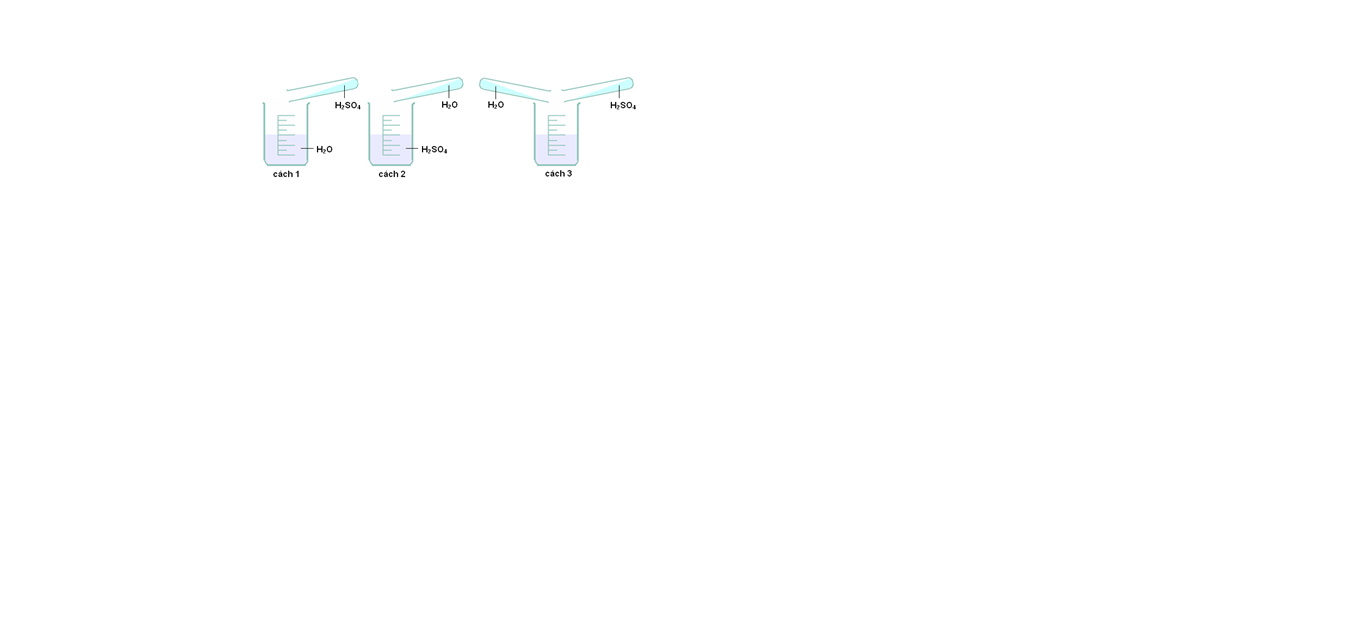 C. Cách 3.	 D. Cách 1 và 2.II. Tự luận: (5đ)Câu 16. (2,7đ) Cho dung dịch các chất sau: H2SO4, NaOH, NaCl, Na2SO4.- Chất nào dùng để sản xuất phân bón, chế biến dầu mỏ? (0,3 đ)- Dung dịch nào làm quỳ tím hóa xanh? (0,4 đ)	Có thể điều chế NaOH từ dung dịch chất nào ở trên? Viết PTHH nếu có? (1,0 đ)Có thể nhận biết dung dịch các chất trên bằng phương pháp hóa học không? Nếu được, em hãy trình bày cách nhận biết và viết PTHH xảy ra nếu có. (1,0 đ)Câu 17. (2,3đ) Cho 9,3 gam Na2O vào nước, thu được 200 ml dung dịch X.Viết PTHH của phản ứng xảy ra.Tính nồng độ mol/lít của bazơ trong dung dịch X.Tính thể tích dung dịch H2SO4 20% (khối lượng riêng là 1,14 g/ml) cần dùng để trung hòa hết lượng bazơ trong dung dịch X ở trên.	(Cho biết nguyên tử khối Na=23, H=1, O=16, S=32, Fe=56, Cl=35,5)Bài làm:……………………………………………………………………………………………………………………………………………………………………………………………………………………………………………………………………………………………………………………………………………………………………………………………………………………………………………………………………………………………………………………………………………………………………………………………………………………………………………………………………………………………………………………………………………………………………………………………………………………………………………………………………………………………………………………………………………………………………………………………………………………………………………………………………………………………………………………………………………………………………………………………………………………………………………………………………………………………………………………………………………………………………………………………………………………………………………………………………………………………………………………………………………………………………………………………………………………………………………………………………………………………………………………………………………………………………………………………………………………………………………………………………………………………………………………………………………………………………………………………………………………………………………………………………………………………………………………………………………………………………………………………………………………………………………………………………………………………………………………………………………………………………………………………………………………………………………………………………………………………………………………………………………………………………………………………………………………………………………………………………………………………………………………………………………………………………………………………………………………………………………………………………………………………………………………………………………………………………………………………………………………………………………………………………………………………………………………………………………………………………………………………………………………………………………………………………………………………………………………………………………………………………………………………………………………………………………………………………………………………………………………………………………………………………………………………………………………………………………………………………………………………………………………………………………………………………………………………………………………………………………………………………………………………………………………………………………………………………………………………………………………………………………………………………………………………………………………………………………………………………………………………………………………………………………………………………………………………………………………………………………………………………………………………………………………………………………………………………………………………………………………………………………………………………………………………………………………………………………………………………………………………………………………………………………………………………………………………………………………………………………………………………………………………………………………………………………………………………………………………………………………………………………………………………………………………………………………………………………………………………………………………………………………………………HƯỚNG DẪN CHẤMKIỂM TRA GIỮA KÌ I (2023 - 2024)MÔN: HÓA HỌC 9Thời gian làm bài: 45  phút (ĐỀ 1)I. Trắc nghiệm: 5 điểmII. Tự luận: 5 điểmI. Trắc nghiệm: (5đ) Điền đáp án đúng nhất vào bảng sau:Câu 1. Thí nghiệm nào sau đây không điều chế được SO2?A. Cho dung dịch HCl vào dung dịch Na2SO3.	                     B. Đốt cháy lưu huỳnh trong không khí.C. Đốt cháy quặng pirit (FeS2) trong không khí.    	D. Cho dung dịch BaCl2 tác dụng với dung dịch H2SO4.Câu 2. Chất nào sau đây dùng để khử chua đất trồng trọt?A. CaO.   			B. H2SO4.   		         	C. NaCl.     			D. HCl.Câu 3. Chất nào sau đây là oxit axit?A. CO.                         	B. BaO.                             	C. SO2.			D.  Fe2O3.                            Câu 4.  Chất nào sau đây tác dụng với nước tạo thành dung dịch làm quỳ tím hóa xanh?A. SO2.                         	B. BaO.                            	C. SO3.			D.  P2O5.                            Câu 5. Chất nào sau đây tác dụng với H2SO4 loãng?A. Cu.				B. SO2.                            	C. Ag.				D. Fe.Câu 6. Bazơ không bị phân hủy ở nhiệt độ cao là	A. NaOH.                		B. Cu(OH)2.			C. Fe(OH)3.                      	D. Al(OH)3.                      Câu 7. Cho CaCO3 vào dung dịch HCl, thấy có khí X không màu thoát ra. Khí X có tính chất nào sau đây?A.  Cháy được trong không khí.      	   			B.  Làm vẫn đục nước vôi trong.                     C. Duy trì sự cháy và sự sống.		        		D. Có mùi hắc.Câu 8. Cho 4 dung dịch chứa trong 4 lọ được đánh số theo thứ tự từ (1) đến (4), có giá trị pH lần lượt là 10, 4, 1, 6. Dung dịch trong lọ được đánh số nào có độ bazơ lớn nhất?A. (1).      	   		B. (2).      				C. (3).      		        	D. (4).      Câu 9. Cho m (gam) sắt vào dung dịch HCl dư, sau khi phản ứng kết thúc, thu được 3,36 lít khí (ở đkct). Giá trị của  m (gam) làA. 16,8.      	   		B. 11,2.      				C. 8,4.      		        	D. 5,6.      Câu 10. Các chất đều tác dụng được với dung dịch KOH làA. SO2; Fe2O3; HCl.        B. Ba(OH)2, H2SO4; P2O5.    C. CaCO3; SO2, HCl.    D. FeSO4; SO2; HCl.    Câu 11. Phản ứng sau đây thuộc loại phản ứng gì?    2HCl + Na2SO3    →   2NaCl  +   SO2  +  H2OA. Phản ứng trao đổi.          B. Phản ứng phân hủy.            C. Phản ứng thế.               D. Phản ứng hóa hợp.         Câu 12. Cặp chất cùng tồn tại trong dung dịch làA. Ba(OH)2, H2SO4.           B.  Ca(OH)2, Na2CO3.      	      C. Na2SO4, HCl.      	   D. AgNO3, NaCl.Câu 13. Axit sunfuric loãng tác dụng được với dãy chất A. Zn, CO, NaOH, Na2SO3.			        		B.  Zn, CuO,  CaCO3, Cu(OH)2.C. Cu,  CaO, SO3, CO2.	     	         	  		D. HCl, NaOH, Na2O, P2O5.Câu 14. Cho đinh sắt vào dung dịch CuSO4, hiện tượng quan sát được là A. không có hiện tượng gì xảy ra.					B. sủi bọt khí mạnh, dd màu xanh nhạt dần.	C. có chất rắn màu đỏ bám ngoài đinh sắt, dd màu xanh nhạt dần.D. có chất rắn màu đỏ bám ngoài đinh sắt, dd màu xanh đậm dần.Câu 15. Cách pha loãng H2SO4 đặc nào ở hình bên là đúng? A. cách 1.			B. cách 2.	C. cách 3.	 D. cách 1 và 2.II. Tự luận: (5đ)Câu 16. (2,7 đ) Cho dung dịch các chất sau: HCl, NaOH, NaCl, NaNO3.- Chất nào dùng để sản xuất xà phòng? (0,3 đ)- Dung dịch nào làm quỳ tím hóa đỏ? (0,4 đ)	Có thể điều chế NaOH từ dung dịch chất nào ở trên? Viết PTHH nếu có? (1 đ)Có thể nhận biết dung dịch các chất trên bằng phương pháp hóa học không? Nếu được, em hãy trình bày cách nhận biết và viết PTHH xảy ra nếu có. (1 đ)Câu 17. (2,3 đ) Cho 18,8 gam K2O vào nước, thu được 250 ml dung dịch X.Viết PTHH của phản ứng xảy ra.Tính nồng độ mol/lít của bazơ trong dung dịch X.Tính thể tích dung dịch H2SO4 20% (khối lượng riêng là 1,14 g/ml) cần dung để trung hòa hết lượng bazơ trong dung dịch X ở trên.	(Cho biết nguyên tử khối K=39, H=1, O=16, S=32, Fe=56, Cl=35,5)Bài làm:……………………………………………………………………………………………………………………………………………………………………………………………………………………………………………………………………………………………………………………………………………………………………………………………………………………………………………………………………………………………………………………………………………………………………………………………………………………………………………………………………………………………………………………………………………………………………………………………………………………………………………………………………………………………………………………………………………………………………………………………………………………………………………………………………………………………………………………………………………………………………………………………………………………………………………………………………………………………………………………………………………………………………………………………………………………………………………………………………………………………………………………………………………………………………………………………………………………………………………………………………………………………………………………………………………………………………………………………………………………………………………………………………………………………………………………………………………………………………………………………………………………………………………………………………………………………………………………………………………………………………………………………………………………………………………………………………………………………………………………………………………………………………………………………………………………………………………………………………………………………………………………………………………………………………………………………………………………………………………………………………………………………………………………………………………………………………………………………………………………………………………………………………………………………………………………………………………………………………………………………………………………………………………………………………………………………………………………………………………………………………………………………………………………………………………………………………………………………………………………………………………………………………………………………………………………………………………………………………………………………………………………………………………………………………………………………………………………………………………………………………………………………………………………………………………………………………………………………………………………………………………………………………………………………………………………………………………………………………………………………………………………………………………………………………………………………………………………………………………………………………………………………………………………………………………………………………………………………………………………………………………………………………………………………………………………………………………………………………………………………………………………………………………………………………………………………………………………………………………………………………………………………………………………………………………………………………………………………………………………………………………………………………………………………………………………………………………………………………………………………………………………………………………………………………………………………………………………………………………………………………………………………………………………………………HƯỚNG DẪN CHẤMKIỂM TRA GIỮA KÌ I (2023 - 2024)MÔN: HÓA HỌC 9Thời gian làm bài: 45  phút (ĐỀ 2)I. Trắc nghiệm: 5 điểmII. Tự luận: 5 điểmTRƯỜNG THCS KIM ĐỒNGKHUNG MA TRẬN ĐỀ KIỂM TRA GIỮA KÌ I – NĂM HỌC 2023-2024TỔ LÍ-HÓA-SINH-TD-CNMÔN: HÓA HỌC 9Tên Chủ đề (nội dung, chương…)Nhận biếtNhận biếtThông hiểuThông hiểuVận dụngVận dụngVận dụngVận dụng cao Vận dụng cao Vận dụng cao CộngTên Chủ đề (nội dung, chương…)TNKQTLTNKQTLTNKQTLTLTNKQTNKQTLChủ đề 1: Oxit- Tính chất hóa học của oxit- Nhận biết oxit CO2, SO2 bằng nước vôi trong - Điều chế, sản xuất, ứng dụng của oxit- Tính chất hóa học của oxit- Nhận biết oxit CO2, SO2 bằng nước vôi trong - Điều chế, sản xuất, ứng dụng của oxitSố câu Số điểm  Tỉ lệ %4 1,3đ 13%41,3đ13%Chủ đề 2: Axit- Tính chất hóa học của axit, H2SO4đặc- Ứng dụng, sản xuất axit quan trọng- Tính chất hóa học của axit, H2SO4đặc- Ứng dụng, sản xuất axit quan trọng- Tính chất hóa học của oxit- Tính chất hóa học của oxitTính nồng độ mol dung dịchTính khối lượng các chấtTính nồng độ mol dung dịchTính khối lượng các chấtTính nồng độ mol dung dịchTính khối lượng các chấtSố câu Số điểm  Tỉ lệ %20,7đ 7%10,3đ 3%10,3đ 3%1/30,7đ7%1/30,7đ7%4 + 1/32,0đ20%Chủ đề 3: Bazơ- Tính chất hóa học của bazơ- Thang pH- Ứng dụng, sản xuất bazơ quan trọng- Tính chất hóa học của bazơ- Thang pH- Ứng dụng, sản xuất bazơ quan trọng- Tính chất hóa học của bazơ- Tính chất hóa học của bazơSố câuSố điểmTỉ lệ %20,7đ7%10,4đ 4%31,1đ11%Chủ đề 4: Muối- Tính chất hóa học của muối, xác định loại phản ứng- Tính chất hóa học của muối, xác định loại phản ứng- Tính chất hóa học của muối.- Hiểu được các chất tồn tại hay không tồn tại trong dung dịch- Tính chất hóa học của muối.- Hiểu được các chất tồn tại hay không tồn tại trong dung dịchTính thể tích dung dịch liên quan đến khối lượng dung dịch, nồng độ %Tính thể tích dung dịch liên quan đến khối lượng dung dịch, nồng độ %Tính thể tích dung dịch liên quan đến khối lượng dung dịch, nồng độ %2 0,6đ 6%2 0,7đ 7%1/31đ10%1/31đ10%4 + 1/32,3đ23%Chủ đề 5:Bài tập về các loại hợp chất vô cơNêu được ứng dụng và tính chất của một số chấtNêu được ứng dụng và tính chất của một số chất- Viết PTHH của phản ứng xảy ra- Viết được PTHH điều chế một số chất- Viết PTHH của phản ứng xảy ra- Viết được PTHH điều chế một số chất- Nhận biết các dung dịch bằng phương pháp hóa học- Nhận biết các dung dịch bằng phương pháp hóa học- Nhận biết các dung dịch bằng phương pháp hóa học1/30,7đ7%1/3 + 1/31,6đ16%1/31,0đ10%1 + 1/33,0đ30%Tổng số câuTổng số điểmTỉ lệ %103,3đ 33%1/30,7đ7%41,4đ 14%2/31,6đ16%10,3đ 3%10,3đ 3%2/31,7đ17%   1/31,0đ10%   1/31,0đ10%1710 đ100%Họ và tên HS: _ _ _ _ _ _ _ _ _ _ _ _ _ Lớp            Trường THCS Kim ĐồngSố BD:............... Phòng thi:........... Số tờ:..........KIỂM TRA GIỮA KỲ I (2023-2024)
MÔN: HÓA 9
Thời gian làm bài: 45 phútMPTTHọ và tên HS: _ _ _ _ _ _ _ _ _ _ _ _ _ Lớp            Trường THCS Kim ĐồngSố BD:............... Phòng thi:........... Số tờ:..........KIỂM TRA GIỮA KỲ I (2023-2024)
MÔN: HÓA 9
Thời gian làm bài: 45 phútHọ và tên HS: _ _ _ _ _ _ _ _ _ _ _ _ _ Lớp            Trường THCS Kim ĐồngSố BD:............... Phòng thi:........... Số tờ:..........KIỂM TRA GIỮA KỲ I (2023-2024)
MÔN: HÓA 9
Thời gian làm bài: 45 phútĐiểmGiám thịGiám khảo 1Giám khảo 2MPTTCâu123456789101112131415Đ/ánCâu123456789101112131415Đáp ánADBCCBCCDCDACBACâuNội dungĐiểm16(2,7đ)a) - H2SO4    - NaOHb) 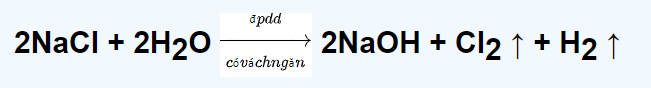 c) - Trích mẫu thử và đánh số thứ tự từ 1 đến 4- Cho quỳ tím lần lượt vào 4 dung dịch+ quỳ tím hóa đỏ: H2SO4+ quỳ tím hóa xanh: NaOH+ + quỳ tím không đổi màu: NaCl, Na2SO4- Cho dung dịch BaCl2 vào 2 dung dịch NaCl, Na2SO4+ có kết tủa trắng: Na2SO4 + còn lại là NaClNa2SO4 + BaCl2                     BaSO4 ↓+ 2NaCl 0,30,41,00,1250,1250,1250,1250,1250,1250,1250,12517(2,3đ)nNa2O=9,3/62=0,15 molNa2O     +      H2O   →          2NaOH             (mol)    0,15                              →         0,3CM NaOH= = 0,15 M          H2SO4 + 2NaOH        →          Na2SO4 + 2H2O(mol)    0,15   ←  0,3              m H2SO4 = 0,15.9814,7 gmdd H2SO4 = = 73,5 gVdd H2SO4 == 64,47 mL0,250,250,30,250,250,250,250,250,25Họ và tên HS: _ _ _ _ _ _ _ _ _ _ _ _ _ Lớp            Trường THCS Kim ĐồngSố BD:............... Phòng thi:...........- Số tờ:..........KIỂM TRA GIỮA KỲ I (2023-2024)
MÔN: HÓA 9
Thời gian làm bài: 45 phútĐề 2MPTTHọ và tên HS: _ _ _ _ _ _ _ _ _ _ _ _ _ Lớp            Trường THCS Kim ĐồngSố BD:............... Phòng thi:...........- Số tờ:..........KIỂM TRA GIỮA KỲ I (2023-2024)
MÔN: HÓA 9
Thời gian làm bài: 45 phútĐề 2Họ và tên HS: _ _ _ _ _ _ _ _ _ _ _ _ _ Lớp            Trường THCS Kim ĐồngSố BD:............... Phòng thi:...........- Số tờ:..........KIỂM TRA GIỮA KỲ I (2023-2024)
MÔN: HÓA 9
Thời gian làm bài: 45 phútĐề 2ĐiểmGiám thịGiám khảo 1Giám khảo 2MPTTCâu123456789101112131415Đ/ánCâu123456789101112131415Đáp ánDACBDABACDACBCACâuNội dungĐiểm16(2,7đ)a) - NaOH    - HClb) - Trích mẫu thử và đánh số thứ tự từ 1 đến 4- Cho quỳ tím lần lượt vào 4 dung dịch+ quỳ tím hóa đỏ: HCl+ quỳ tím hóa xanh: NaOH+ + quỳ tím không đổi màu: NaCl, NaNO3- Cho dung dịch AgNO3 vào 2 dung dịch NaCl, NaNO3+ có kết tủa trắng: NaCl + còn lại là NaNO3NaCl + AgNO3     →      AgCl ↓  +    NaNO30,30,41,00,1250,1250,1250,1250,1250,1250,1250,12517(2,3đ)nK2O=18,8/94= 0,2 molK2O     +      H2O   →          2KOH             (mol)    0,2                              →         0,4CM KOH= = 1,6 M          H2SO4 + 2KOH        →          K2SO4 + 2H2O(mol)    0,2   ←  0,4              m H2SO4 = 0,2.98=19,6 gmdd H2SO4 = = 98 gVdd H2SO4 == 85,96 mL0,250,250,30,250,250,250,250,250,25